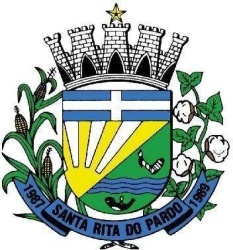 EXMO:MUNICÍPIO DE SANTA RITA DO PARDOESTADO DE MATO GROSSO DO SULRUA GERALDO DA SILVA SOUZA S/N FONE (67) 3591-2500CEP 79.690-000- SANTA RITA DO PARDO – MSSR. SECRETÁRIO DE ADMINISTRAÇÃO E GOVERNO – SEAGDE SANTA RITA DO PARDO ESTADO DE MATO GROSSO DOSUL.Venho mui respeitosamente à presença de Vossa Excelência requerer:(  ( X ) ADIANTAMENTO DE 50% DO 13º SALÁRIO REFERENTE AO ANO DE 2024.Neste Termo,Pede DeferimentoFuncionário/RequerenteObservação: Caso deseje que seja feita transferência do adiantamento de 50% do 13ºsalário de outra conta bancaria própria do servidor, pedimos que seja preenchido abaixo.Banco:__________________________________________________________________Agencia:________________________________________________________________Conta:__________________________________________________________________NOME: NOME: NOME: MATRICULA: MATRICULA: MATRICULA: RG: ÓRGÃO EMISSOR:ÓRGÃO EMISSOR:CPF:CPF:CPF:ENDEREÇO:ENDEREÇO:NºBAIRRO:BAIRRO:BAIRRO:CIDADE:SANTA RITA DO PARDOCIDADE:SANTA RITA DO PARDOCIDADE:SANTA RITA DO PARDOESTADO:MATO GROSSO DO SULESTADO:MATO GROSSO DO SULESTADO:MATO GROSSO DO SUL